Weather Balloon Recovery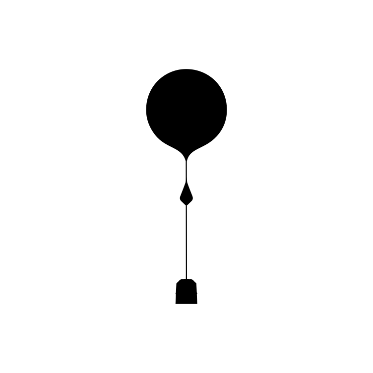 My name is NAME, and I am trying to recover an NWS Weather balloon that has landed nearby at Coordinates:  _____________________________I am away from my car, attempting to retrieve the Weather Balloon.  If you need to reach me, please call or text PHONE NUMBER.  If I don’t have service, I will return your call or message as soon as possible.I left my car at ___________and estimate my return to be __________.For more information on weather balloons, please visit: https://www.weather.gov/chs/upperairhttps://sondehub.orghttps://www.sondehunter.com/ These balloons are not dangerous to humans but can pose a hazard to livestock and wild animals if they ingest parts of them.  The balloons and payload contain latex, string, Styrofoam, circuitry, and lithium batteries.  I am trying to recover this balloon to prevent harm to animals and recover reusable parts.  